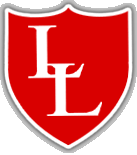 LONGTON LANE PRIMARY SCHOOL	  A place to learn, a place to achieve, a place to enjoy.How Spiritual, Moral, Social and Cultural Development (SMSC) is promoted at Longton Lane Primary School Longton Lane Primary School has a long term coverage chart of aspects of SMSC. These plans are constantly reviewed and updated so that we can take into account our rapidly changing world and different learning opportunities that may arise under these headings. How Spiritual Development is promoted within the ethos at Longton Lane Primary School    Spiritual DevelopmentLONGTON LANE PRIMARY SCHOOL		A place to learn, a place to achieve, a place to enjoy.How Spiritual, Moral, Social and Cultural Development (SMSC) is promoted at Longton Lane Primary School Longton Lane Primary School has a long term coverage chart of aspects of SMSC. These plans are constantly reviewed and updated so that we can take into account our rapidly changing world and different learning opportunities that may arise under these headings.  How Moral Development is promoted within the ethos at Longton Lane Primary School Moral DevelopmentLONGTON LANE PRIMARY SCHOOL		A place to learn, a place to achieve, a place to enjoy.How Spiritual, Moral, Social and Cultural Development (SMSC) is promoted at Longton Lane Primary School Longton Lane Primary School has a long term coverage chart of aspects of SMSC. These plans are constantly reviewed and updated so that we can take into account our rapidly changing world and different learning opportunities that may arise under these headings.  How Social Development is promoted within the ethos at Longton Lane Primary School                   Social DevelopmentLONGTON LANE PRIMARY SCHOOL		A place to learn, a place to achieve, a place to enjoy.How Spiritual, Moral, Social and Cultural Development (SMSC) is promoted at Longton Lane Primary School Longton Lane Primary School has a long term coverage chart of aspects of SMSC. These plans are constantly reviewed and updated so that we can take into account our rapidly changing world and different learning opportunities that may arise under these headings. How Cultural Development is promoted within the ethos at Longton Lane Primary School                   Cultural DevelopmentAspect of SMSCSpiritual DevelopmentWhat does this look like at Longton LaneSpiritual developments concerned with developing the non- material aspects of life, focusing on personal insight, values, meaning and purpose. Beliefs that help provide perspective on life may be rooted in religion, but equally may not.This refers to children’s beliefs, religious or otherwise, which inform their perspective on life and their interest in, and respect for, different people’s feelings and values.This is supported by:Giving pupils the opportunity to explore values and beliefs, including religious beliefs and the way in which they impact on people’s lives.Giving pupils the opportunity to understand human emotions and feelings, the way they impact on people and how an understanding of them can be helpful.Developing a climate, or ethos, within which all pupils can grow and flourish, respect others and be respected.Offering pupils the opportunity to appreciate the beauty and wonder of the natural environment.Accommodating difference and respecting the integrity of individuals.Promoting teaching styles that:Value pupil questions and give them space for their own thoughts, ideas and concerns.Allow children to take ownership of and lead their learning.Enable pupils to make connections between aspects of their learning.Encourage pupils to relate their learning to a wider frame of reference: e.g. asking ‘why’, ‘how’, and ‘where’ as well as ‘what’.Aspect of SMSCMoral DevelopmentWhat does this look like at Longton LaneMoral development is largely about making choices, behaviour and how you live your life. It is also about personal and societal values, understanding the reasons for them and airing and understanding disagreements.Moral development refers to a pupil’s understanding, attitude and behaviour to what is right and what is wrong. This is supported by:Providing a clear moral code for behaviour which is promoted consistently through all aspects of the school; for example, behaviour policy, classroom rules, e-safety work and anti-bullying week.Promoting equality relating to; gender, religion, ethnic origin, sexual orientation, age, disability, SEN.Promoting racial, religious and other forms of equalityGiving pupils opportunities to explore and develop moral concepts and values throughout the curriculum; for example, truth, justice, equality of opportunity, right and wrong.Developing an open and safe learning environment in which pupils can express their views and practice moral decision making.Rewarding expressions of moral insights and good behaviourModelling through the quality of relationships and interactions the principles we wish to promote; for example, fairness, integrity, respect for persons, pupil welfare, respect for minority interests, resolution of conflict keeping promises and contracts.Recognising and respecting different cultural groups represented in the school and the wider community.Encouraging children to take responsibility for their actions; for example, respect for property, care of the environment and code of behaviour.Providing models of moral standards through the curriculum.Reinforcing the school’s values through the use of posters, displays etcAspect of SMSCSocial DevelopmentWhat does this look like at Longton LaneSocial development shows pupils working together effectively, relating well to adults and participating in the local community.Social development refers to a pupil’s progressive acquisition of the competencies and qualities needed to play a full part in society and become well rounded citizens of the future. This is supported by:Fostering a sense of community with common, inclusive valuesPromoting equality relating to; gender, religion, ethnic origin, sexual orientation, age, disability, SEN.Promoting racial, religious and other forms of equality.Encouraging children to work and play co-operatively.Encouraging children to recognise and respect social differences and similarities; for example, where they live, different kinds of family models, age issues.Providing positive corporate experiences; for example, special curriculum events, productions, school councilHelping pupils develop personal qualities which are valued in society; for example, thoughtfulness, honesty, moral principles, self-respect, respect for differences. Helping children to relieve tensions between their own aspirations and those of the wider group.Providing opportunities to participate in the democratic process and participate in making community decisions.Providing children with opportunities to exercise leadership and responsibilityWelcoming members of the wider school / Rainhill community into our school and keeping them informed of developmentsAspect of SMSCCultural DevelopmentWhat does this look like at Longton LaneCultural development is about understanding and feeling comfortable in a variety of cultures and experiencing a range of cultural activities (art, theatre, travel). It is also about understanding and tolerance regarding the cultural traditions and beliefs of others.Cultural development refers to pupils developing their understanding of beliefs, values and customs in social, ethnic and national groups different to their own. This is supported by:Providing children with opportunities to explore their own cultural assumptions and values.Celebrating the attitudes, values and traditions of diverse culturesRecognising and nurturing particular gifts and talents.Developing partnerships with outside agencies and individuals to extend pupil’s cultural awareness.Reinforcing the school’s cultural values through displays and photographs.Using ICT and the world-wide web to extend partnerships with those from other cultural backgrounds.